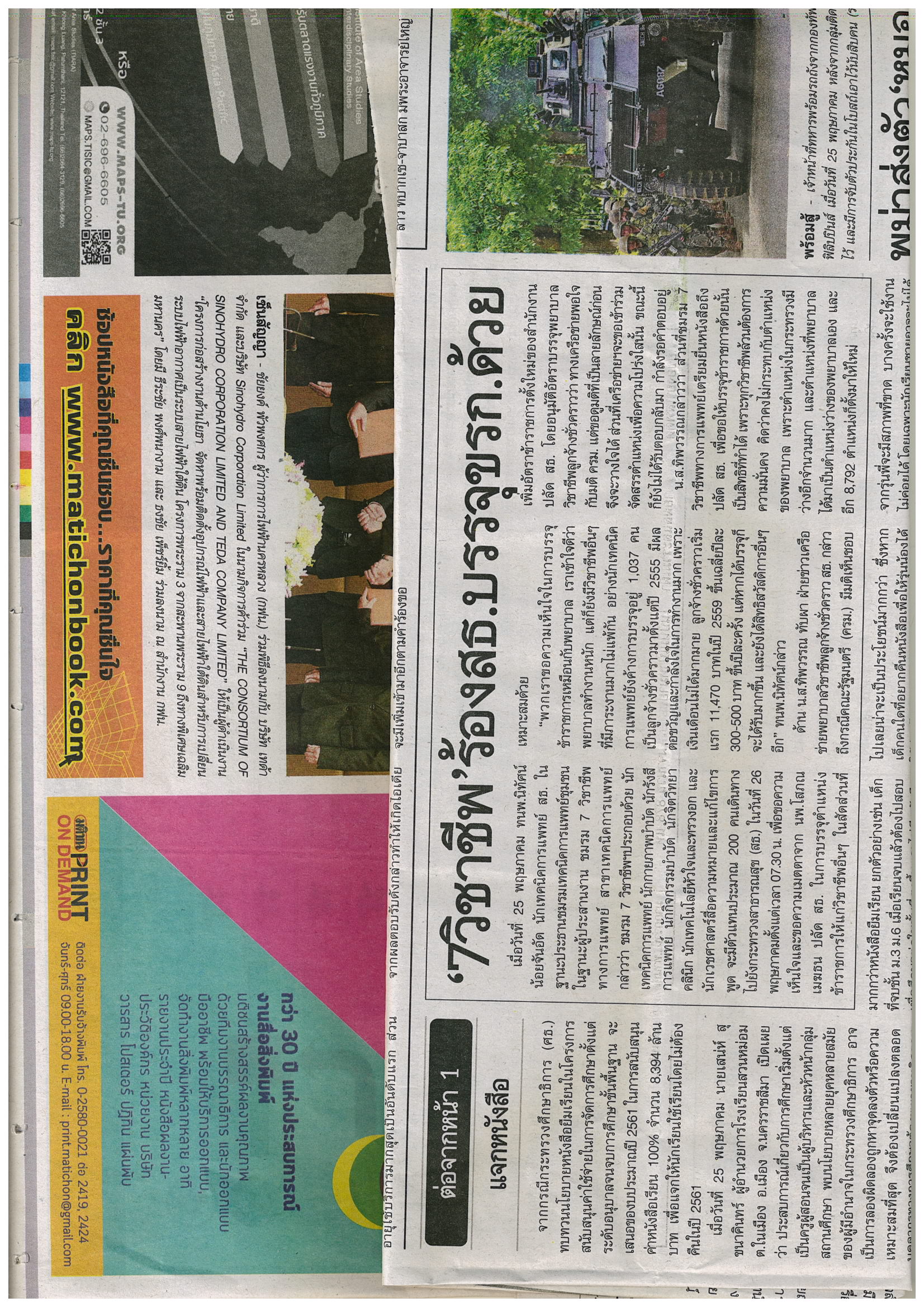 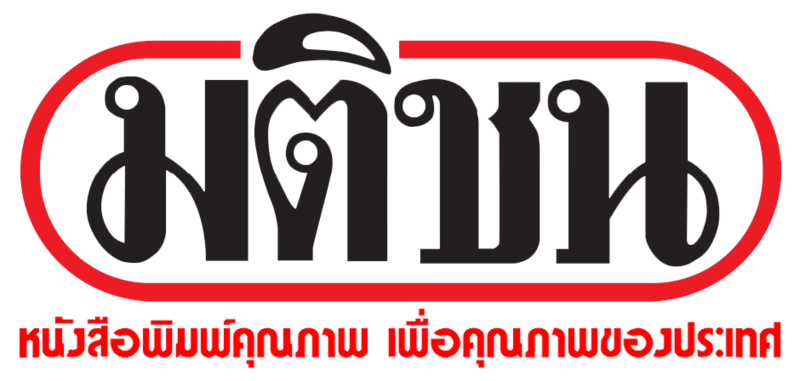 ข่าวประจำวันที่ 26 พฤษภาคม 2560 หน้า 9